Financial Aid Office          Phone 914-606-6773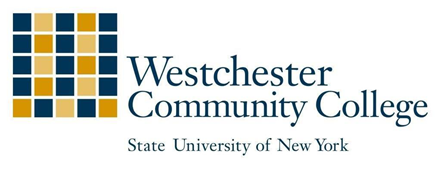 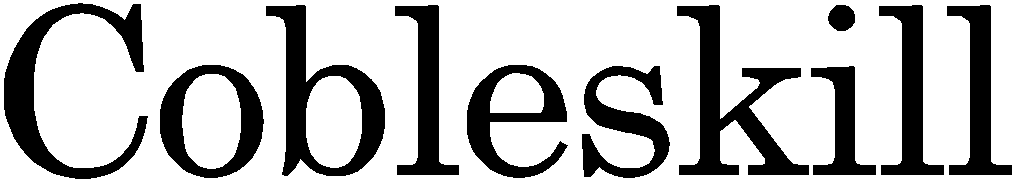 75 Grasslands Road           Fax 914-606-7807Valhalla, NY 10595           Finaid@sunywcc.eduSummer 2018 Financial Aid ApplicationIf you want to be considered for summer financial aid, you must:Be currently enrolled in a degree-granting program at WCC and enrolling in at least 6 credits that work toward your degreeBe making Satisfactory Academic Progress (SAP)Apply before the Summer Financial Aid Application deadline of May 1, 2018 Pay any outstanding balance to the College Complete the 2018-19 FAFSA at www.fafsa.gov and the NYS Tap Application at www.tapweb.org. by May 1, 2018Complete, sign and submit to the Student Financial Assistance Office, Administration bldg., room 120 or fax to (914) 606-7807 or email to finaid@sunywcc.eduStudent’s Last Name                            First Name                         MI                           Student Identification Number___________________Student’s Address While at College                                   City                                    State                     ZipStudent’s Permanent Address                                     City                                    State                     Zip1.  My summer phone number is  	2.  I plan to takecredits during the 2018 summer semester.Student Signature:                                                                                   Date:   	Please note: We must evaluate your SAP before and after the summer term regardless of the number of credits attempted. If you received a failing grade or withdraw from a course, you should contact the Financial Aid office to discuss how a summer course will impact your aid eligibility for Fall 18.